En _________________, a ________________________ de 20______________________Firma del solicitante(*) Antes de firmar la solicitud, debe leer la información básica sobre protección de datos.INFORMACIÓN DE PRIMER NIVEL EN MATERIA DE PROTECCIÓN DE DATOSEl responsable del tratamiento de sus datos personales es la DIRECCIÓN GENERAL DE PLANIFICACIÓN Y EQUIDAD La finalidad de este tratamiento es gestionar las solicitudes para plazas de internado en residencias en centros públicos dependientes del Departamento de Educación, Cultura y Deporte y la gestión de solicitudes para cubrir plazas de colaboradores sociales en residencias adscritas a Institutos de Educación Secundaria y Centros Públicos Integrados de Formación Profesional de la comunidad (excepcionalmente 1 Escuela Hogar)La legitimación para realizar el tratamiento de datos nos la da el cumplimiento de una misión realizada en interés público o en el ejercicio de poderes públicos conferidos al responsable del tratamiento.No se comunicarán sus datos personales a terceros destinatarios salvo obligación legal. Podrá ejercer sus derechos de acceso, rectificación, supresión y portabilidad de los datos o de limitación y oposición a su tratamiento, así como a no ser objeto de decisiones individuales automatizadas a través de la sede electrónica de la Administración de la Comunidad Autónoma de Aragón con los formularios normalizados disponibles.Podrá consultar la información adicional y detallada sobre esta actividad de tratamiento en https://aplicaciones.aragon.es/notif_lopd_pub/details.action?fileId=252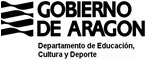 ANEXO IICONVOCATORIA DE PLAZAS EN ESCUELAS HOGAR Y RESIDENCIAS PARA ALUMNOS Y ALUMNAS NUEVA INCORPORACIÓN. CURSO 2023/24ANEXO IICONVOCATORIA DE PLAZAS EN ESCUELAS HOGAR Y RESIDENCIAS PARA ALUMNOS Y ALUMNAS NUEVA INCORPORACIÓN. CURSO 2023/24ANEXO IICONVOCATORIA DE PLAZAS EN ESCUELAS HOGAR Y RESIDENCIAS PARA ALUMNOS Y ALUMNAS NUEVA INCORPORACIÓN. CURSO 2023/24ANEXO IICONVOCATORIA DE PLAZAS EN ESCUELAS HOGAR Y RESIDENCIAS PARA ALUMNOS Y ALUMNAS NUEVA INCORPORACIÓN. CURSO 2023/24ANEXO IICONVOCATORIA DE PLAZAS EN ESCUELAS HOGAR Y RESIDENCIAS PARA ALUMNOS Y ALUMNAS NUEVA INCORPORACIÓN. CURSO 2023/24ANEXO IICONVOCATORIA DE PLAZAS EN ESCUELAS HOGAR Y RESIDENCIAS PARA ALUMNOS Y ALUMNAS NUEVA INCORPORACIÓN. CURSO 2023/24ANEXO IICONVOCATORIA DE PLAZAS EN ESCUELAS HOGAR Y RESIDENCIAS PARA ALUMNOS Y ALUMNAS NUEVA INCORPORACIÓN. CURSO 2023/24ANEXO IICONVOCATORIA DE PLAZAS EN ESCUELAS HOGAR Y RESIDENCIAS PARA ALUMNOS Y ALUMNAS NUEVA INCORPORACIÓN. CURSO 2023/24ANEXO IICONVOCATORIA DE PLAZAS EN ESCUELAS HOGAR Y RESIDENCIAS PARA ALUMNOS Y ALUMNAS NUEVA INCORPORACIÓN. CURSO 2023/24ANEXO IICONVOCATORIA DE PLAZAS EN ESCUELAS HOGAR Y RESIDENCIAS PARA ALUMNOS Y ALUMNAS NUEVA INCORPORACIÓN. CURSO 2023/24ANEXO IICONVOCATORIA DE PLAZAS EN ESCUELAS HOGAR Y RESIDENCIAS PARA ALUMNOS Y ALUMNAS NUEVA INCORPORACIÓN. CURSO 2023/24CENTRO DESTINOCENTRO DESTINONº OrdenPROVINCIAPROVINCIACumplimente la solicitud con letra mayúscula. Los cuadros sombreados serán codificados por la administración educativaCumplimente la solicitud con letra mayúscula. Los cuadros sombreados serán codificados por la administración educativaCumplimente la solicitud con letra mayúscula. Los cuadros sombreados serán codificados por la administración educativaCumplimente la solicitud con letra mayúscula. Los cuadros sombreados serán codificados por la administración educativaCumplimente la solicitud con letra mayúscula. Los cuadros sombreados serán codificados por la administración educativaCumplimente la solicitud con letra mayúscula. Los cuadros sombreados serán codificados por la administración educativaCumplimente la solicitud con letra mayúscula. Los cuadros sombreados serán codificados por la administración educativaCumplimente la solicitud con letra mayúscula. Los cuadros sombreados serán codificados por la administración educativaCumplimente la solicitud con letra mayúscula. Los cuadros sombreados serán codificados por la administración educativaCumplimente la solicitud con letra mayúscula. Los cuadros sombreados serán codificados por la administración educativaCumplimente la solicitud con letra mayúscula. Los cuadros sombreados serán codificados por la administración educativaCumplimente la solicitud con letra mayúscula. Los cuadros sombreados serán codificados por la administración educativaCumplimente la solicitud con letra mayúscula. Los cuadros sombreados serán codificados por la administración educativaCumplimente la solicitud con letra mayúscula. Los cuadros sombreados serán codificados por la administración educativa1. DATOS PERSONALES DEL ALUMNO/A1. DATOS PERSONALES DEL ALUMNO/A1. DATOS PERSONALES DEL ALUMNO/A1. DATOS PERSONALES DEL ALUMNO/A1. DATOS PERSONALES DEL ALUMNO/A1. DATOS PERSONALES DEL ALUMNO/A1. DATOS PERSONALES DEL ALUMNO/A1. DATOS PERSONALES DEL ALUMNO/A1. DATOS PERSONALES DEL ALUMNO/A1. DATOS PERSONALES DEL ALUMNO/A1. DATOS PERSONALES DEL ALUMNO/A1. DATOS PERSONALES DEL ALUMNO/A1. DATOS PERSONALES DEL ALUMNO/A1. DATOS PERSONALES DEL ALUMNO/APRIMER APELLIDOPRIMER APELLIDOPRIMER APELLIDOSEGUNDO APELLIDOSEGUNDO APELLIDOSEGUNDO APELLIDOSEGUNDO APELLIDOSEGUNDO APELLIDOSEGUNDO APELLIDOSEGUNDO APELLIDONOMBRE NOMBRE NOMBRE NOMBRE DNI / NIE / OTRA DOCUMENTACIÓN IDENTIFICATIVADNI / NIE / OTRA DOCUMENTACIÓN IDENTIFICATIVADNI / NIE / OTRA DOCUMENTACIÓN IDENTIFICATIVADNI / NIE / OTRA DOCUMENTACIÓN IDENTIFICATIVADNI / NIE / OTRA DOCUMENTACIÓN IDENTIFICATIVADNI / NIE / OTRA DOCUMENTACIÓN IDENTIFICATIVADNI / NIE / OTRA DOCUMENTACIÓN IDENTIFICATIVADNI / NIE / OTRA DOCUMENTACIÓN IDENTIFICATIVADNI / NIE / OTRA DOCUMENTACIÓN IDENTIFICATIVADNI / NIE / OTRA DOCUMENTACIÓN IDENTIFICATIVAFECHA DE NACIMIENTOFECHA DE NACIMIENTOFECHA DE NACIMIENTOFECHA DE NACIMIENTODOMICILIODOMICILIODOMICILIODOMICILIODOMICILIODOMICILIODOMICILIODOMICILIODOMICILIODOMICILIOLOCALIDADLOCALIDADLOCALIDADLOCALIDADCÓDIGO POSTALPROVINCIAPROVINCIAPROVINCIATELEFONOTELEFONOTELEFONOTELEFONOCORREO ELECTRÓNICOCORREO ELECTRÓNICOCORREO ELECTRÓNICOCORREO ELECTRÓNICOCORREO ELECTRÓNICOCORREO ELECTRÓNICO2. DATOS FAMILIARES. Padre / Madre / Tutor legal 2. DATOS FAMILIARES. Padre / Madre / Tutor legal 2. DATOS FAMILIARES. Padre / Madre / Tutor legal 2. DATOS FAMILIARES. Padre / Madre / Tutor legal 2. DATOS FAMILIARES. Padre / Madre / Tutor legal 2. DATOS FAMILIARES. Padre / Madre / Tutor legal 2. DATOS FAMILIARES. Padre / Madre / Tutor legal 2. DATOS FAMILIARES. Padre / Madre / Tutor legal 2. DATOS FAMILIARES. Padre / Madre / Tutor legal 2. DATOS FAMILIARES. Padre / Madre / Tutor legal 2. DATOS FAMILIARES. Padre / Madre / Tutor legal 2. DATOS FAMILIARES. Padre / Madre / Tutor legal 2. DATOS FAMILIARES. Padre / Madre / Tutor legal 2. DATOS FAMILIARES. Padre / Madre / Tutor legal PRIMER APELLIDOPRIMER APELLIDOPRIMER APELLIDOSEGUNDO APELLIDOSEGUNDO APELLIDOSEGUNDO APELLIDOSEGUNDO APELLIDOSEGUNDO APELLIDOSEGUNDO APELLIDOSEGUNDO APELLIDONOMBRE NOMBRE NOMBRE NOMBRE DNI / NIE / OTRA DOCUMENTACIÓN IDENTIFICATIVADNI / NIE / OTRA DOCUMENTACIÓN IDENTIFICATIVADNI / NIE / OTRA DOCUMENTACIÓN IDENTIFICATIVACORREO ELECTRÓNICOCORREO ELECTRÓNICOCORREO ELECTRÓNICOCORREO ELECTRÓNICOCORREO ELECTRÓNICOCORREO ELECTRÓNICOCORREO ELECTRÓNICOCORREO ELECTRÓNICOCORREO ELECTRÓNICOCORREO ELECTRÓNICOCORREO ELECTRÓNICO3. SOLICITUD DE PLAZA DE NUEVA ADMISIÓN3. SOLICITUD DE PLAZA DE NUEVA ADMISIÓN3. SOLICITUD DE PLAZA DE NUEVA ADMISIÓN3. SOLICITUD DE PLAZA DE NUEVA ADMISIÓN3. SOLICITUD DE PLAZA DE NUEVA ADMISIÓN3. SOLICITUD DE PLAZA DE NUEVA ADMISIÓN3. SOLICITUD DE PLAZA DE NUEVA ADMISIÓN3. SOLICITUD DE PLAZA DE NUEVA ADMISIÓN3. SOLICITUD DE PLAZA DE NUEVA ADMISIÓN3. SOLICITUD DE PLAZA DE NUEVA ADMISIÓN3. SOLICITUD DE PLAZA DE NUEVA ADMISIÓN3. SOLICITUD DE PLAZA DE NUEVA ADMISIÓN3. SOLICITUD DE PLAZA DE NUEVA ADMISIÓN3. SOLICITUD DE PLAZA DE NUEVA ADMISIÓNESCUELA HOGAR O RESIDENCIAESCUELA HOGAR O RESIDENCIAESCUELA HOGAR O RESIDENCIALOCALIDAD LOCALIDAD LOCALIDAD LOCALIDAD LOCALIDAD LOCALIDAD LOCALIDAD PROVINCIA PROVINCIA PROVINCIA PROVINCIA 4. ESTUDIOS DEL ALUMNO/AEstudios realizados en el curso 2022/2023 4. ESTUDIOS DEL ALUMNO/AEstudios realizados en el curso 2022/2023 4. ESTUDIOS DEL ALUMNO/AEstudios realizados en el curso 2022/2023 4. ESTUDIOS DEL ALUMNO/AEstudios realizados en el curso 2022/2023 4. ESTUDIOS DEL ALUMNO/AEstudios realizados en el curso 2022/2023 4. ESTUDIOS DEL ALUMNO/AEstudios realizados en el curso 2022/2023 4. ESTUDIOS DEL ALUMNO/AEstudios realizados en el curso 2022/2023 4. ESTUDIOS DEL ALUMNO/AEstudios realizados en el curso 2022/2023 4. ESTUDIOS DEL ALUMNO/AEstudios realizados en el curso 2022/2023 4. ESTUDIOS DEL ALUMNO/AEstudios realizados en el curso 2022/2023 4. ESTUDIOS DEL ALUMNO/AEstudios realizados en el curso 2022/2023 4. ESTUDIOS DEL ALUMNO/AEstudios realizados en el curso 2022/2023 4. ESTUDIOS DEL ALUMNO/AEstudios realizados en el curso 2022/2023 4. ESTUDIOS DEL ALUMNO/AEstudios realizados en el curso 2022/2023 CENTRO CENTRO CENTRO LOCALIDAD LOCALIDAD LOCALIDAD LOCALIDAD ETAPAETAPAETAPAMODALIDADMODALIDADCURSOCURSOEstudios en los que se encuentra matriculado/a y para los que solicita plaza de internado en el 2023/2024Estudios en los que se encuentra matriculado/a y para los que solicita plaza de internado en el 2023/2024Estudios en los que se encuentra matriculado/a y para los que solicita plaza de internado en el 2023/2024Estudios en los que se encuentra matriculado/a y para los que solicita plaza de internado en el 2023/2024Estudios en los que se encuentra matriculado/a y para los que solicita plaza de internado en el 2023/2024Estudios en los que se encuentra matriculado/a y para los que solicita plaza de internado en el 2023/2024Estudios en los que se encuentra matriculado/a y para los que solicita plaza de internado en el 2023/2024Estudios en los que se encuentra matriculado/a y para los que solicita plaza de internado en el 2023/2024Estudios en los que se encuentra matriculado/a y para los que solicita plaza de internado en el 2023/2024Estudios en los que se encuentra matriculado/a y para los que solicita plaza de internado en el 2023/2024Estudios en los que se encuentra matriculado/a y para los que solicita plaza de internado en el 2023/2024Estudios en los que se encuentra matriculado/a y para los que solicita plaza de internado en el 2023/2024Estudios en los que se encuentra matriculado/a y para los que solicita plaza de internado en el 2023/2024Estudios en los que se encuentra matriculado/a y para los que solicita plaza de internado en el 2023/2024CENTRO CENTRO CENTRO LOCALIDAD LOCALIDAD LOCALIDAD LOCALIDAD ETAPAETAPAETAPAMODALIDADMODALIDADCURSOCURSO5. DATOS QUE DECLARA EL SOLICITANTE5. DATOS QUE DECLARA EL SOLICITANTE5. DATOS QUE DECLARA EL SOLICITANTE5. DATOS QUE DECLARA EL SOLICITANTE5. DATOS QUE DECLARA EL SOLICITANTE5. DATOS QUE DECLARA EL SOLICITANTE5. DATOS QUE DECLARA EL SOLICITANTE5. DATOS QUE DECLARA EL SOLICITANTE5. DATOS QUE DECLARA EL SOLICITANTE5. DATOS QUE DECLARA EL SOLICITANTE5. DATOS QUE DECLARA EL SOLICITANTE5. DATOS QUE DECLARA EL SOLICITANTE5. DATOS QUE DECLARA EL SOLICITANTE5. DATOS QUE DECLARA EL SOLICITANTE